Диагностическая работапо МАТЕМАТИКЕ4 классВариант 2Инструкция по выполнению работыНа выполнение работы по математике даётся 60 минут. Работа состоит из двух частей и включает в себя 13 заданий. На выполнение заданий части 1 отводится 30 минут, в конце этого времени ответы на задания части 1 сдаются. На выполнение заданий части 2 также отводится 30 минут. Между выполнением заданий частей 1 и 2 предусмотрен перерыв 10 минут. Ответы на задания запиши в отведённых для этого полях. Если ты хочешь изменить ответ, то зачеркни его и запиши рядом новый. При выполнении работы нельзя пользоваться учебниками, рабочими тетрадями, справочниками, калькулятором. При необходимости можно пользоваться черновиком. Записи в черновике проверяться и оцениваться не будут. Советуем выполнять задания в том порядке, в котором они даны. Для экономии времени пропускай задание, которое не удаётся выполнить сразу, и переходи к следующему. Постарайся выполнить как можно больше заданий. Желаем успеха!Часть 1Выполни задания 1–8 и запиши ответ в отведённом для этого поле.Найди значение выражения 134−47Ответ: ___________________________.Найди значение выражения 7⋅7−(35−5⋅7):10Ответ: ___________________________.Кинотеатр начинает работать с 10 часов. Каждый сеанс длится 1 час 30 минут. После каждого сеанса делается перерыв 20 минут. Во сколько закончится второй сеанс?Ответ: ___________________________.Найди самое большое число, на которое делятся нацело и 32, и 48.Ответ: ___________________________.В комнате на тумбочке стоит полка с книгами. Как ты думаешь, какое максимальное количество таких же полок можно поставить сверху на эту полку?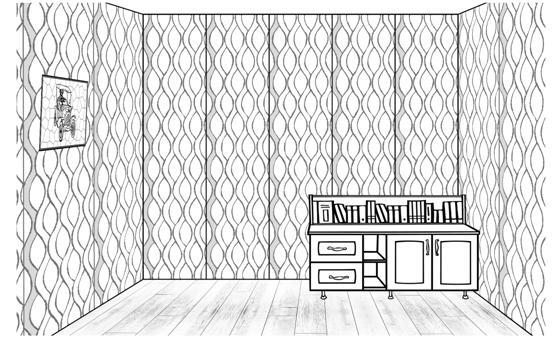 Ответ: ___________________________.Ниже приведены данные за три года о количестве дождливых дней в июне – октябре в посёлке Еловое.Пользуясь таблицей, выбери верные утверждения.1) В сентябре 2013 года и сентябре 2014 года было разное количество дождливых дней.2) В августе 2013 года было шесть дождливых дней.3) В каждый из этих годов в октябре было больше дождливых дней, чем в другие месяцы.4) В каждый из этих годов в августе меньше дождливых дней, чем в сентябре.Ответ: ___________________________.Маша ходит в гости каждую среду, а в другие дни не ходит.Выбери верные утверждения.1) Если завтра вторник, то завтра Маша не пойдёт в гости.2) Если Маша сегодня не была в гостях, значит, сегодня воскресенье.3) Если сегодня не вторник, то Маша сегодня идёт в гости.4) Если Маша сегодня была в гостях, значит, сегодня средаОтвет: ___________________________.8. На рисунке изображена фигура.1) Найди её площадь, если сторона одной клетки равна 1 см.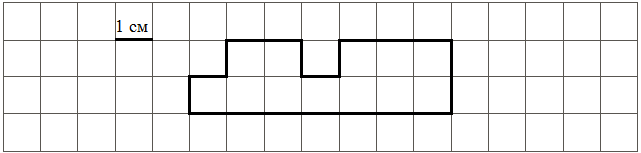 Ответ: ___________________________.2) Начерти прямоугольник с такой же площадью.Часть 2Выполни задания 9–13 и запиши ответ в отведённом для этого поле.В заданиях 11 и 13 запиши полное решение.Внимательно рассмотри рисунок и ответь на вопросы.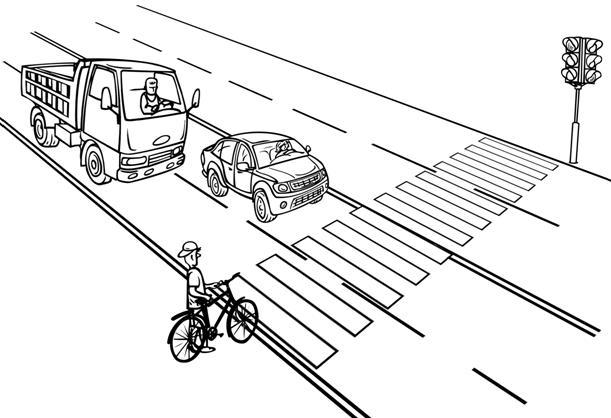 Учительница попросила Юру каждый день отмечать число отсутствующих на уроках в классе детей. Результаты за понедельник, вторник и среду он изобразил в виде столбиков шириной в одну клетку. Высота столбика обозначает число отсутствующих: одна клетка – один человек.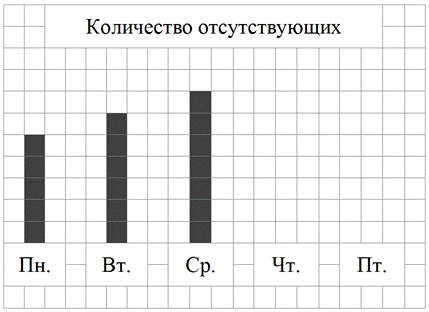 Сколько человек отсутствовало в классе в среду?Ответ: _____________________________________________________2) В четверг отсутствовало пять человек, а в пятницу – три. Изобрази на рисунке столбиками число отсутствующих в четверг и пятницу. Ширина каждого столбика должна быть равна одной клетке, а высота в клетках – числу отсутствующих.3) Сделай вывод о том, как менялось число отсутствующих в классе с понедельника по пятницу. Запиши свой вывод одним предложением.Ответ: _____________________________________________________ Ангелина пришла в школьную столовую пообедать, у неё с собой есть 90 рублей. В столовой висит меню:Выбери обед из трёх блюд (первое, второе и третье), который может купить Ангелина. В ответе укажи названия блюд и стоимость обеда.Достаточно указать любой из возможных вариантов. Художник хотел нарисовать домик, ёлку и их отражение в воде, но бабушка позвала его обедать, и он не успел нарисовать отражение домика. Нарисуй отражение домика.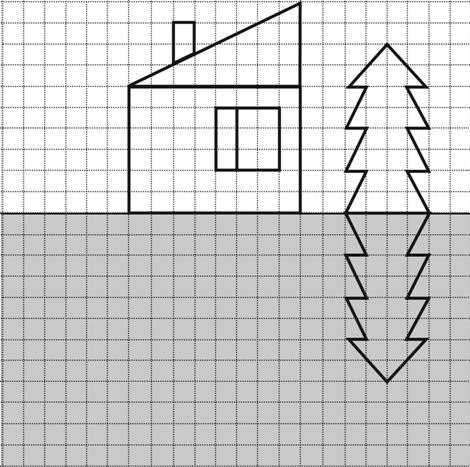  Пять батонов хлеба нарезали, и получилось 27 кусков. Сколько всего разрезов было сделано?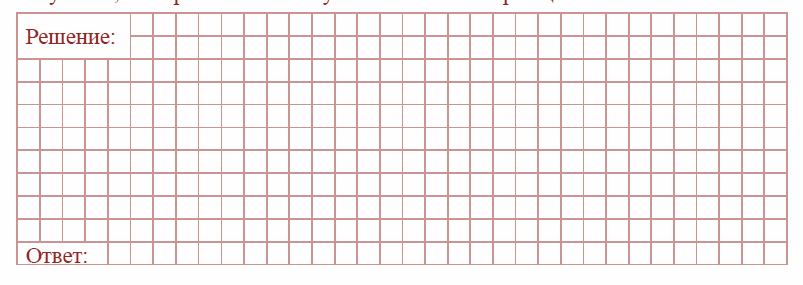 Месяц2012 год2013 год2014 годИюнь756Июль323Август575Сентябрь897Октябрь9891)Что выше – столб со светофором или легковой автомобиль?                                                                    Ответ: _________________2)Что ближе к велосипедисту – грузовик или светофор?                                                              Ответ: _______________________3) Велосипедист видит грузовик слева или справа от себя?                                                               Ответ: _____________________БлюдаЦенаПервые:Суп куриный35 рублейБорщ30 рублейВторые:Котлета куриная с рисом42 рубляМясо с гречкой54 рубляМакароны с сыром36 рублейТретьи:Чай10 рублейСок25 рублейБлюдаЦена